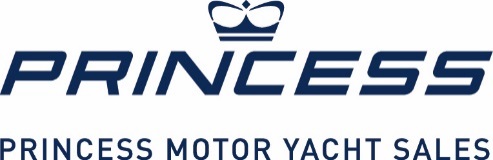 Princess Motor Yacht Sales Opens German Officeboot Düsseldorf 2018, 20th to 28th January, Hall 6 Stand B21Princess Motor Yacht Sales (PMYS) has announced the long-awaited opening of a Princess dealership in Germany, which opens this month and is based in prestigious offices at the popular Ancora Marina in Neustadt on Germany’s Baltic coast.Stefan Wilms, who will head up the Princess team at Neustadt, will be on the stand at boot Düsseldorf. Commenting on the important new dealership, he said, “I am delighted to be representing such a prestigious brand and opening the first Princess dealership in Germany.  We know many German Princess owners who keep their boats in Spain and the Balearic Islands where Princess is a major brand. I am delighted that we can now bring the high standards of after sales care and legendary professional service associated with Princess to their home waters in Neustadt. We also look forward to meeting prospective owners interested in viewing Princess motor yachts in Germany for the first time.”A selection of Princess yachts will be on show in the Ancora Marina for customers to view and the full range of PMYS after sales services are available to ensure Princess owners can enjoy trouble free boating.For more information, contact Princess Motor Yacht Sales Germany Tel: +49 160 616 1640, E-mail: sales@princessmysales.com or visit www.princessmysales.com EndsFurther information:Stefan WilmsPrincess motor Yacht SalesT:  +49 160 616 1640stefan.wilms@princessmysales.comwww.princessmysales.comMedia information & images:Karen BartlettSaltwater StoneM +44 (0) 7910 005 127 T: +44 (0) 1202 669 244k.bartlett@saltwater-stone.comwww.saltwater-stone.comNotes for Editors:About Princess Motor Yacht SalesPrincess International Sales and Service Ltd, which trades as Princess Motor Yacht Sales, has been established for over 50 years. Solely dedicated to the Princess brand, the company is the oldest and largest distributor for the Princess range of luxury motor yachts in the world. This background is reflected in the company’s continued commitment to delivering to customers the best possible sales and ownership experience.Princess Motor Yacht Sales operates in the following markets; UK, Channel Islands, Spain (Malaga and Balearic Islands), Portugal, Turkey, Germany and Switzerland.